Unit 4 Lesson 12 Cumulative Practice ProblemsA music store marks up the instruments it sells by 30%.If the store bought a guitar for $45, what will be its store price?If the price tag on a trumpet says $104, how much did the store pay for it?If the store paid $75 for a clarinet and sold it for $100, did the store mark up the price by 30%?A family eats at a restaurant. The bill is $42. The family leaves a tip and spends $49.77.How much was the tip in dollars?How much was the tip as a percentage of the bill?The price of gold is often reported per ounce. At the end of 2005, this price was $513. At the end of 2015, it was $1060. By what percentage did the price per ounce of gold increase?A phone keeps track of the number of steps taken and the distance traveled. Based on the information in the table, is there a proportional relationship between the two quantities? Explain your reasoning.(From Unit 2, Lesson 7.)Noah picked 3 kg of cherries. Mai picked half as many cherries as Noah. How many total kg of cherries did Mai and Noah pick?(From Unit 4, Lesson 4.)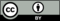 © CC BY Open Up Resources. Adaptations CC BY IM.number of stepsdistance in kilometers95012,85234,8455.1